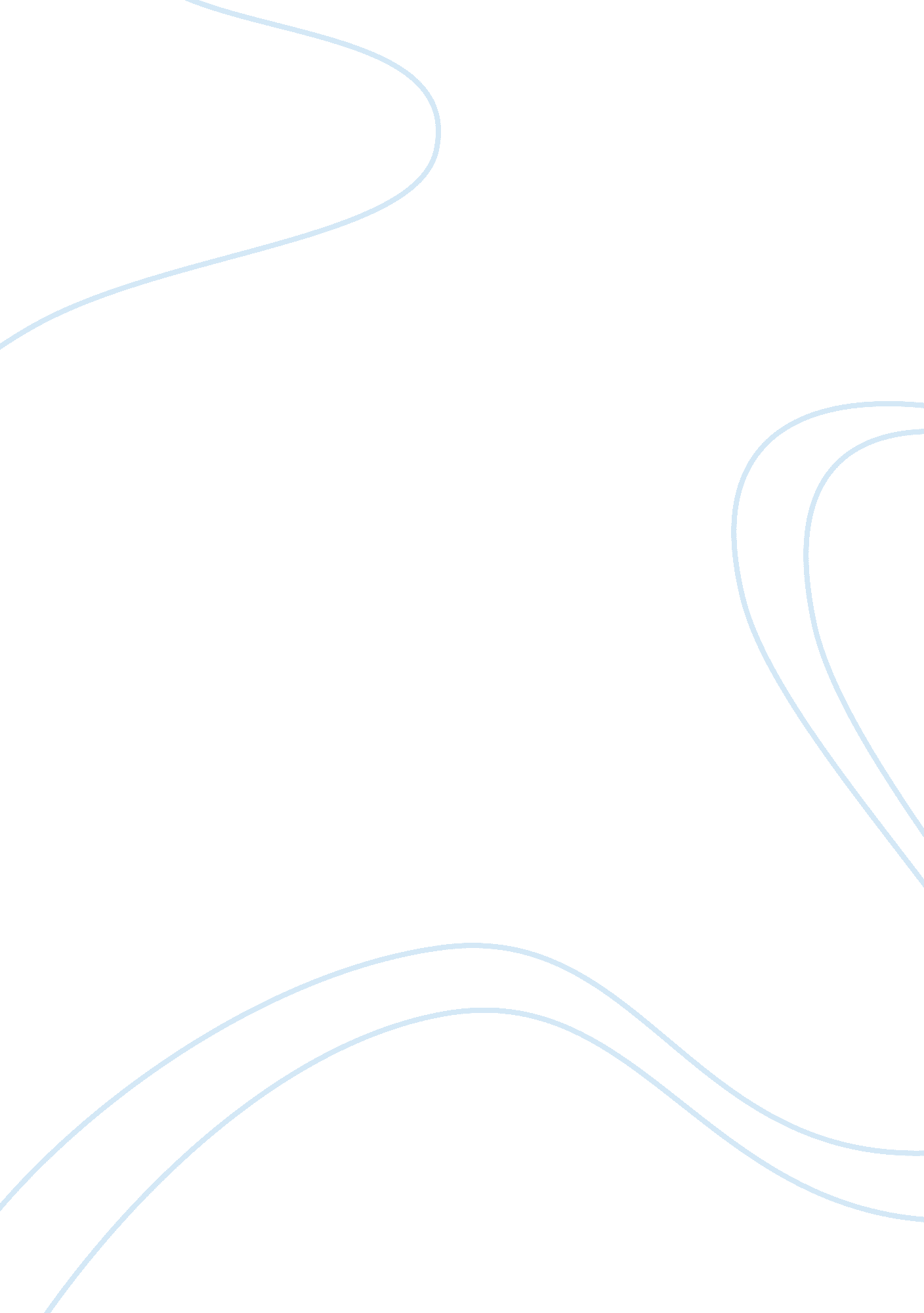 Crystal meth essay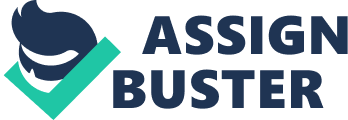 Before watching the videos on crystal meth I was very uneducated when it came to the drug. After watching the Oprah Winfrey Show and Meth is Death video, it was very easy for me to come to the conclusion that crystal meth is a very intense and addictive drug. On the Oprah Winfrey Show, Oprah describes crystal meth as being the most dangerous drug in America and the biggest problem officers face concerning drugs. She also says crystal meth is not popular with a particular group of people. Rather, it crosses every group. Oprah has a few guests who were addicted to crystal meth and share their addiction experiences. The guests consist of Chantel, Megan, Michelle, and Jay. Oprah’s first guest is Chantel, a seventeen year old girl addicted to crystal meth. Chantel overdosed one day by passing out in her bed and waking up with blood on it. Chantel’s family was very concerned about her and even Chantel knew she was going down the path of death if she kept using. She agreed to go to rehab after a family intervention on the Oprah Winfrey Show. Chantel stayed at rehab for a total of one-hundred and twenty-two days, and was very scared to leave. She was brought back to the Oprah show to discuss her life after rehab. Chantel said she had been clean for six months now, but described everyday as a struggle. She states that she completely underestimated her addiction. Chantel still craves the drug, and is scared to relapse. She will see old friends that she used to do crystal meth with. One day she met up with one of those friends and her parents kicked her out of the house because of this. Chantel then went missing for forty-eight hours but continuously texted her mom messages that said, “ If I use meth again it’s all your fault. Chantel and her mom have a rocky relationship and Chantel even revealed that she blames her mom for everything. She takes each everything day by day and wants to stay clean. The next guest Oprah has on her show is a girl named Megan. Megan was not a typical teenager, at the mere age of twelve she was drinking, smoking pot and popping pills. At the age of fifteen she tried crystal meth and was instantly hooked. Megan said she did meth every day and every hour. It changed her mood and appearance, but still managed to hide her addiction from her parents. She would only get about two hours once a week. Finally Megan was kicked out of her house and was gone for a whole week where she did not sleep at all. Megan’s mother happened to see Chantel on the Oprah show and realized that her daughter was in the same boat as Chantel. Megan’s mother finally found her and asked Megan to watch the Oprah Show regarding Chantel. After viewing the Chantel’s story, Megan agreed to go to rehab where she ironically met Chantel. Megan told Chantel that she saw her show on Oprah, and Chantel was the reason Megan is at rehab. The two became very close while in rehab. Megan left rehab after one-hundred and twenty-two days, and is still clean. Megan said she still has the urge to use and it is very hard for her to stop partying. Michelle is Oprah’s next guest who was a Bible study teacher and married for fourteen years with a son. However Michelle had no intimacy in her marriage and met someone else who got her to try crystal meth. Michelle admitted that she thought it would only be a recreational drug she took every once in a while. However she took it and was instantly hooked and began to take crystal meth every day. She lost her job, her husband divorced her, and went from one-hundred and forty pounds to ninety-eight pounds. Michelle found out that her thirteen year old son was also addicted to crystal meth. She made her son go to rehab, and he thought she was a hypocrite. This made Michelle check into rehab, she has been clean for forty-two days, and her son has been clean for five months. However Michelle says she still craves the drug, and it is obvious she is not quitting crystal meth for herself. She refers to her ex-husband as her best friend and backbone. It is obvious she wants him back and is giving up the drug in hopes that he will get back together with her. Oprah’s final guest is a man named Jay. Jay is part of the gay community and seemed to have it all with his six-figure income and penthouse. However, Jay was depressed and tried crystal meth. He, like the rest of the guests, was instantly hooked. He lost his home and job, and his family would not accept him back. He thought his life was over so he went to a construction site and instead of jumping he went on a meth-binge. Jay participated in something that was known as bare-backing, where he would sleep with twenty-five to thirty men ino order to contract AIDs. Jay goes by the construction site again and this time jumps. However, he misses the concrete, lands in the sand, and survives. Jay now works with addictions to crystal meth in the gay community. In the next video, which is titled Meth is Death, four people talk about their experiences and struggles with their addiction to crystal meth. Gerath is in jail for forgery in an attempt to get money for meth. He said he would lie, steal, and cheat for meth. Jeff was meth cooker and described the worst thing that happened was he beat his nephew once. Charlotte not only lost weight from meth, but her children as well. She said meth made her feel cold and ruthless. She never thought about her kids. Charlotte is now clean, has both her daughters back, and involved in helping others with their addictions. And the last person David is a recovering meth addict. He said he abused his wife, could not love his kids or himself. He said meth made him paranoid, so paranoid that he stopped the mail carrier with an assault rifle. One day his wife told him she was leaving him so David took his assault rifle and shot himself in the face. He broke every bone in his face and received many surgeries. David now, along with his wife, educates others about meth and his addiction. In the Meth is Death video, crystal meth is described as the worst problem facing law enforcement. Once you try crystal meth, you’re hooked. It kills your soul, makes you give up everything. Not to mention the physical effects it has on your body as well. You become hyperactive, lose you appetite, teeth rot, brain cells die, and liver and heart damage occurs. Ninety to ninety-five percent of people relapse from meth and go back to their addiction. After watching these two videos I can conclude that crystal meth is a drug that should not be messed with. It is highly addictive and can make you become a soulless addict. Even if you seem like you have everything, once you take meth, you’ll lose everything. The effects of meth are so serious and disturbing that I can’t imagine ever using it. And I will say that I plan on staying far away from it. 